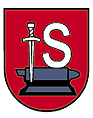 Gmina Suchedniów26-130 Suchedniów, ul. Fabryczna 5tel. 25 43 250, 25 43 002, fax 25 43 090, 25 43 485www.suchedniow.bip.doc..pl , suchedniow@poczta.fm,ziksuched@poczta.onet.plSPECYFIKACJA ISTOTNYCH WARUNKÓW ZAMÓWIENIA w postępowaniu o udzielenie zamówienia publicznego na roboty budowlane  prowadzonym    w trybie przetargu nieograniczonego na realizację zadania pn. „REMONT ZBIORNIKA WODNEGO W SUCHEDNIOWIE NA RZECE KAMIONCE"Ogłoszenie nr 541174-N-2017 data zamieszczenia 28-06-2017 r. Postępowanie o udzielenie zamówienia publicznego jest prowadzone w trybie przetargu nieograniczonego, na podstawie ustawy z dnia 29 stycznia 2004 r. Prawo zamówień publicznych (Dz. U. z 2015 r. poz. 2164 z późn. zm.) zwanej dalej ustawą. Wartość przedmiotu zamówienia jest mniejsza od kwoty określonej w przepisach wydanych na podstawie art. 11 ust. 8 ustawy. ZATWIERDZAMZ up. Burmistrza Z-ca Burmistrza/-/ mgr. inż. Dariusz MiernikSuchedniów, dnia 28.06.2017 r.NAZWA ORAZ ADRES ZAMAWIAJĄCEGOZamawiającym jest:Gmina Suchedniów ul. Fabryczna 526 – 130 Suchedniów  NIP		663-17-31-609REGON		291009917tel./fax 41 25 43 250, 41 25 43 002 / 41 25 43 090strona internetowa : www.suchedniow.bip.doc.pladres poczty elektronicznej : e-mail: suchedniow@poczta.fm     ziksuched@poczta.onet.plPostępowanie o udzielenie zamówienia publicznego prowadzone jest w trybie przetargu nieograniczonego, na podstawie art. 39 ustawy z dnia 29 stycznia 2004 roku Prawo zamówień publicznych (Dz. U. z 2015 r. poz. 2164 z późn. zm.).Wartość zamówienia jest mniejsza od kwoty określonej w przepisach wydanych na podstawie art. 11 ust. 8 ustawy. Zamawiający informuje, że w bieżącym postępowaniu działając zgodnie z art. 24aa ust. 1 ustawy PZP, najpierw dokona oceny ofert a następnie zbada, czy Wykonawca, którego oferta została oceniona jako najkorzystniejsza nie podlega wykluczeniu oraz spełnia warunki udziału w postępowaniu.  Wyrażenia i skróty użyte w  Specyfikacji Istotnych Warunków Zamówienia:„ustawa”		-	ustawa z dnia 29 stycznia 2004 r. Prawo zamówień 				publicznych (Dz. U. z 2015 r. poz. 2164 z późn. zm.),„SIWZ”		-	niniejsza Specyfikacja Istotnych Warunków 					Zamówienia,„zamówienie”		-	zamówienie publiczne, którego przedmiot został opisany 				w SIWZ„zamawiający”	-	Gmina Suchedniów.2.	OPIS PRZEDMIOTU ZAMÓWIENIA2.1. Przedmiotem zamówienia jest:  „REMONT ZBIORNIKA WODNEGO                                W SUCHEDNIOWIE NA RZECE KAMIONCE" Przedmiot zamówienia planowany jest do dofinansowania z Ministerstwa Spraw Wewnętrznych i Administracji  w ramach dotacji celowej z budżetu państwa na zadania związane z remontem i odbudową obiektów budowlanych zniszczonych lub uszkodzonych              w wyniku zdarzeń noszących znamiona klęski żywiołowej w tym na przeciwdziałania skutkom takich zdarzeń w przyszłości. Zbiornik wodny zlokalizowany jest w gminie Suchedniów, w powiecie skarżyskim,                      w województwie świętokrzyskim. Powierzchnia zbiornika wynosi 21,40 ha. Zakres remontu zbiornika wodnego mieści się w granicach działek nr ewid. geod. 6506/18, 6506/20, 6506/22, 6506/29, 6506/31, 6506/34, 6506/38, 6506/53, 6506/55, 2688/9, 6506/52, 6506/52, 6506/54, 6506/26, 6506/27, 6506/28. Składowanie urobku wydobytego z dna zbiornika możliwe jest na działkach o numerach ewid. geod.: 6506/17, 6506/19, 6506/21, 6506/23, 6506/39, 6506/41, 6506/58, 4662/11, 2658/14. W zakres robót wchodzi kompletna realizacja całego przedsięwzięcia zgodnie z dokumentacją projektową, specyfikacjami technicznymi wykonania i odbioru robót budowlanych (STWiORB) oraz zapisami niniejszej SIWZ. Do zadań Wykonawcy należy również wykonanie dokumentacji powykonawczej, prowadzenie bieżącej obsługi geodezyjnej zadania, oraz wykonanie wszystkich innych prac koniecznych do kompletnego wykonania przedmiotu zamówienia, zgodnie z obowiązującym prawem oraz określonym przez Zamawiającego przeznaczeniem obiektu. Zakres obejmuje wykonanie wszelkich robót budowlanych niezbędnych do zrealizowania w/w zadania, m.in.:roboty przygotowawcze obejmujące wytyczenie robót w terenie, wykonanie szczegółowej inwentaryzacji zamknięcia głównego, odwodnienie czaszy zbiornika na czas trwania robót,wykonanie dwóch rowów odwadniających o parametrach: szerokość w dnie 0,50 m, głębokość ca 1,0 m nachylenie skarp 1:1,15, wykonanie dróg czasowych w obrębie czasy zbiornika, odmulenie dna i skarp zbiornika - wybranie osadów z dna zbiornika (130 000 m3 w oparciu o 16 przekrojów poprzecznych czasy zbiornika),uformowanie skarp zbiornika o odpowiednim nachyleniu,przygotowanie terenu pod miejsce składowania namułów, wywóz osadów na działki wskazane przez Zamawiającego do 1 km i do 2 km, po drogach niepublicznych, kolejność wywozu musi zostać ustalona z Zamawiającym, remont metodą odtworzeniową zamknięć głównych jazu - 2 szt., zagospodarowanie terenu po zakończeniu prac konserwacyjnych poprzez obsiew traw na terenach podwyższonych. 2.2. Poza zakresem prac określonym dokumentacją projektową i STWiORB Wykonawca zobowiązany jest ująć w cenie oferty następujące czynności:Zamawiający wymaga, aby montaż zamknięć głównych jazu dokonany był przez serwis producenta lub serwis autoryzowany przez producenta,Zamawiający wymaga, aby Wykonawca przekazał gwarancję producenta na zamontowane urządzenia w dniu ich montażu, przedmiot umowy realizowany musi być przy udziale osób posiadających odpowiednie kwalifikacje oraz za pomocą sprzętu posiadającego ważne badania techniczne wykonane przez odpowiednie władze dopuszczające go do użytku. 2.3. Do obowiązków Wykonawcy należy także:opracowanie planu BIOZ,wydzielenie i zabezpieczenie terenu prowadzonych robót,sporządzenie dokumentacji geodezyjnej powykonawczej, w tym inwentaryzacji geodezyjnej powykonawczej pokazującej zakres wykonanych prac, z uwzględnieniem ilości wywiezionego namułu,w przypadku, gdy powstanie taka konieczność, uzyskanie zgody na dojazd ciężkim sprzętem, bieżąca obsługa geodezyjna i geotechniczna oraz wykonanie inwentaryzacji powykonawczej robót wraz z naniesieniem na mapę zasadniczą. Zamawiający może żądać aktualnej inwentaryzacji geodezyjnej na każdym etapie realizacji robót, usuwanie wszystkich zanieczyszczeń i uszkodzeń dróg powstałych w związku                               z wykonywaniem robót obejmujących w. w. zadanie,sporządzenie dokumentacji fotograficznej z placu budowy w dniu podpisania protokołu przekazania placu budowy, a także po zakończeniu robót,umożliwienie Przedstawicielom Zamawiającego wglądu w roboty, a w szczególności wstępu na plac budowy,w czasie realizacji zadania, utrzymywanie placu budowy i terenów sąsiadujących w należytym porządku, bez składowania zbędnych materiałów, odpadów i śmieci,zorganizowania zaplecza budowy wraz z instalacją elektryczną i sanitarną, a także dokonania rozliczenia z dostawcami mediów kosztów powyższych usług we własnym zakresie, uzyskanie wszelkich opinii i zgód niezbędnych do należytego wykonania robót                       i użytkowaniu obiektu przez Zamawiającego, pozwoleń związanych z obsługa budowy oraz terenów sąsiadujących.zgłaszanie w formie pisemnej zamawiającemu, a także Inspektorowi Nadzoru Inwestorskiego konieczności wykonania robót zamiennych minimum 3 dni przed planowanym terminem ich wykonania. Każde zgłoszenie wykonania robót zamiennych musi zawierać dokładny opis tych robót oraz uzasadnienie ich wykonania. Wykonawca może przystąpić do wykonania robót zamiennych jedynie po uzgodnieniu ich z Zamawiającym i wyrażeniu zgody przez Zamawiającego oraz Inspektora nadzoru Inwestorskiego. Zgoda na przeprowadzenie robót zamiennych nie zwalnia Wykonawcy z odpowiedzialności za prawidłowe wykonanie przedmiotu umowy. Roboty zamienne Wykonawca będzie wykonywał w ramach wynagrodzenia, o którym mowa w umowie i z tytułu ich wykonania, nie przysługuje Wykonawcy dodatkowe wynagrodzenie. wykonania na własny koszt wszystkich niezbędnych badań i prób umożliwiających należyte wykonanie umowy,jeżeli w toku realizacji zadania wystąpią jakiekolwiek zalecenia pokontrolne organów państwowych, Wykonawca w ramach realizacji przedmiotu zamówienia będzie zobowiązany do wykonania zaleceń pokontrolnych,zabezpieczenie środowiska przed negatywnym wpływem prac budowlanych, zapobieganie skażeniu terenu w wyniku potencjalnych wycieków i awarii wykorzystywanego sprzętu i środków transportu, na placu budowy Wykonawca winien wskazać wydzielone i odpowiednio przystosowane miejsce do składowania materiałów eksploatacyjnych i paliwa. 2.4. Przedmiot zamówienia opisano szczegółowo w:"Projekt remontu zbiornika wodnego na rzece Kamionce (km 7-754) w Suchedniowie, gm. Suchedniów, powiat skarżyski, woj. świętokrzyskie".Specyfikacji technicznej wykonania i odbioru robót budowlanych (STWiORB).Załączone do SIWZ przedmiary robót mają jedynie charakter pomocniczy i informacyjny. Wykonawca po zapoznaniu się z dokumentacja projektową i innymi dokumentami jest zobowiązany do ustalenia zakresu robót budowlanych niezbędnych do osiągnięcia rezultatu jakim jest kompleksowe wykonanie całego zadania. 2.5. Jeżeli w trakcie realizacji zadania, okaże się, że w dokumentacji projektowej pojawiają się wady, których nie można było stwierdzić przed zawarciem umowy, a ich istnienie wiąże się z niemożliwością wykonania robót w sposób prawidłowy, zgodnie z obowiązującymi przepisami i normami, to przedmiot umowy może ulec modyfikacji. W w/w sytuacji, Zamawiający wraz z Wykonawcą przy udziale Nadzoru Inwestorskiego oraz Jednostki Projektującej ustalą zakres robót zaniechanych, zamiennych, a sposób świadczenia, który ulegnie zmianie, określony zostanie w aneksie do umowy.2.6. Jeżeli użyte w SIWZ, lub w załącznikach do niej parametry lub normy mogą wskazywać na konkretnych producentów produktów lub źródła ich pochodzenia to oznacza to, że mają takie znaczenie, że parametry tych wskazanych produktów określają minimalne wymagania stawiane przez Zamawiającego co do jakości produktów, które mają służyć do wykonania przedmiotu umowy. Dopuszcza się zastosowanie przez Wykonawcę produktów równoważnych, przez które rozumie się takie, które posiadają parametry nie gorsze od tych wskazanych w SIWZ i w załącznikach do niej. To na Wykonawcy spoczywa ciężar wskazania równoważności. 2.7. Wykonawca jest zobowiązany do wykonania przedmiotu umowy z materiałów własnych, przy użyciu własnych narzędzi oraz sprzętu. 2.8. Wszelkie wykonywane roboty oraz organizacja pracy muszą uwzględniać przepisy BHP, ppoż.). 2.9. Zakres robót musi być wykonany w sposób zgodny z zasadami sztuki budowlanej i wiedzy technicznej wraz z obowiązującymi przepisami i aktualnymi normami, przy dołożeniu należytej staranności.2.10. Wykonawca zobowiązany jest zrealizować zamówienie zgodnie z zapisami niniejszej SIWZ oraz na zasadach i warunkach opisanych we wzorze umowy stanowiącym załącznik nr 5 do SIWZ.2.11.  Stosownie do treści art. 29 ust. 3a Zamawiający wymaga, aby przez cały okres realizacji zamówienia Wykonawca lub Podwykonawca zatrudniał na podstawie umowy o pracę wszystkie osoby wykonujące następujące czynności w zakresie realizacji zamówienia: a. osoby wykonujące czynności bezpośrednio związane z wydobyciem                                      i transportowaniem namułu   Liczbę pracowników niezbędnych do wykonania przedmiotu zamówienia przy uwzględnieniu terminu wykonania zamówienia oraz dokumentacji projektowej określa Wykonawca. W przypadku rozwiązania stosunku pracy przed zakończeniem tego okresu, Wykonawca lub Podwykonawca zobowiązuje się do niezwłocznego zatrudnienia na to miejsce innej osoby. 2.12. Z tytułu niespełnienia przez Wykonawcę lub Podwykonawcę wymogu zatrudnienia na podstawie umowy o pracę osób wykonujących wskazane w punkcie 2.11. czynności Zamawiający przewiduje sankcję w postaci obowiązku zapłaty przez Wykonawcę kary umownej w wysokości określonej we wzorze umowy stanowiącej załącznik nr 5 do niniejszej SIWZ. 2.13. Kody i nazwy stosowane we Wspólnym Słowniku ZamówieńKod główny CPV: 45244000-9 	Wodne roboty budowlanePozostałe kody CPV: 45111291-4 Roboty w zakresie zagospodarowania terenu2.14.     Zamawiający nie dopuszcza składania ofert częściowych i wariantowych.2.15.    Zamawiający nie zamierza zawierać umowy ramowej. 2.16.    Zamawiający nie przewiduje aukcji elektronicznej.2.17.   Zamawiający nie przewiduje udzielenia zamówień, o których mowa w art. 67 ust. 1 pkt 6 2.18.  Zamawiający nie przewiduje zebrania z Wykonawcami. 2.19.  Zamawiający dopuszcza realizację zadania w ramach podwykonawstwa.2.20. Zamawiający nie zastrzega obowiązku wykonania przez Wykonawcę kluczowych części zamówienia na roboty budowlane.3. 	TERMIN WYKONANIA ZAMÓWIENIA, OKRES RĘKOJMI I GWARANCJI3.1. Termin zakończenia przedmiotu umowy: 30-11-2017 r. 3.2. Wymagany termin rękojmi i gwarancji na wykonane roboty budowlane – rękojmia wynosi 60 miesięcy, a gwarancja należytego wykonania 36 miesięcy. Na zamontowane zamknięcia główne jazu Zamawiający wymaga minimum 36 miesięcy gwarancji. Okres rękojmi i gwarancji na wykonane roboty budowlane rozpoczyna się od daty zakończenia robót potwierdzonych pozytywnym protokołem odbioru końcowego zakończenia robót. 4. 	WARUNKI UDZIAŁU W POSTĘPOWANIU4.1. O udzielenie zamówienia mogą ubiegać się Wykonawcy, którzy nie podlegają wykluczeniu oraz spełniają warunki udziału w postępowaniu. 4.2. Wykonawcy winni spełniać następujące warunki udziału w postępowaniu określone przez Zamawiającego:4.2.1. kompetencji lub uprawnień do prowadzenia określonej działalności zawodowej:- Zamawiający nie stawia warunków w ww. zakresie. 4.2.2.           sytuacji ekonomicznej lub finansowej :- Zamawiający uzna warunek za spełniony jeżeli:a).  Wykonawca wykaże, że jest ubezpieczony od odpowiedzialności cywilnej            w zakresie prowadzonej działalności związanej z przedmiotem zamówienia na sumę gwarancyjną nie mniejszą niż 1 500 000,00 PLN.b) Wykonawca wykaże, że posiada nie mniej niż 1 000 000,00 PLN środków finansowych lub zdolność kredytową tej samej wysokości. 4.2.3.       zdolności technicznej lub zawodowej :      - Zamawiający uzna warunek za spełniony jeżeli:a).       Wykonawca wykaże, odpowiednie doświadczenie zawodowe. Wykonawca musi wykazać, że w okresie ostatnich 5 lat przed upływem terminu   składania ofert,    a jeżeli okres prowadzenia działalności jest krótszy – w tym okresie, zrealizował co najmniej 2 zadania polegające na budowie lub przebudowie lub remoncie zbiornika wodnego (np. retencyjnego, rekreacyjnego, przepływowego, przeciwpowodziowego) o wartości minimum 1 200 000,00 zł brutto każde. b).         Wykonawca wykaże odpowiedni potencjał kadrowy. Wykonawca musi wykazać, że dysponuje lub będzie dysponować w okresie przewidzianym na realizację zamówienia osobami legitymującymi się kwalifikacjami zawodowymi oraz doświadczeniem odpowiednio do objęcia funkcji, jakie zostaną im powierzone tj.:  - Kierownikiem budowy - 1 osoba posiadająca uprawnienia budowlane do kierowania budową i robotami budowlanymi w branży inżynieryjnej hydrotechnicznej lub melioracji wodnych oraz posiadająca doświadczenie zawodowe w pełnieniu funkcji kierownika budowy lub kierownika robót lub inspektora nadzoru przy realizacji inwestycji dotyczącej budowy, przebudowy, rozbudowy lub remontu zbiornika wodnego   o wartości minimum 1 200 000,00 zł brutto. Zamawiający określając wymogi dla potencjału kadrowego w zakresie posiadanych uprawnień  budowlanych, dopuszcza odpowiadające im uprawnienia budowlane, które zostały wydane na podstawie wcześniej obowiązujących przepisów oraz odpowiadające im uprawnienia wydane obywatelom państw Europejskiego Obszaru Gospodarczego oraz Konfederacji Szwajcarskiej,  z zastrzeżeniem art. 12a oraz innych przepisów ustawy Prawo Budowlane (tj. Dz.U. z 2016 r.,  poz. 290) oraz ustawy o zasadach uznawania kwalifikacji zawodowych nabytych w państwach członkowskich Unii Europejskiej (Dz.U. z 2016 r., poz. 65).        W przypadku Wykonawców wspólnie ubiegających się o udzielenie zamówienia warunki określone wyżej wykonawcy Ci mogą spełniać wspólnie. 4.3. Wykonawca może w celu potwierdzenia spełniania warunków udziału                               w postępowaniu w stosownych sytuacjach oraz w odniesieniu do konkretnego zamówienia polegać na zdolnościach technicznych lub zawodowych lub sytuacji finansowej lub ekonomicznej innych podmiotów, niezależnie od charakteru prawnego łączących go z nim stosunków prawnych. 4.4.    Wykonawca, który polega na zdolnościach lub sytuacji innych podmiotów udowodni Zamawiającemu, że realizując zamówienie będzie dysponował niezbędnymi zasobami tych podmiotów, w szczególności przedstawiając zobowiązanie tych podmiotów do oddania mu do dyspozycji niezbędnych zasobów na potrzeby realizacji zamówienia - załącznik nr 9 do niniejszej SIWZ.4.5.    Zamawiający oceni, czy udostępniane Wykonawcy przez inne podmioty zdolności techniczne lub zawodowe lub ich sytuacja finansowa lub ekonomiczna, pozwalają na wykazanie przez Wykonawcę spełniania warunków udziału w postępowaniu oraz zbada, czy nie zachodzą wobec tego podmiotu podstawy wykluczenia, o których mowa w art. 24 ust. 1 pkt 13-22 i ust. 5 pkt.1, 8 4.6.      W odniesieniu do warunków dotyczących wykształcenia, kwalifikacji zawodowych lub doświadczenia, Wykonawcy mogą polegać na zdolnościach innych podmiotów, jeśli podmioty te zrealizują roboty budowlane, do realizacji których te zdolności są wymagane. 4.7.    Wykonawca, który polega na sytuacji finansowej lub ekonomicznej innych podmiotów, odpowiada solidarnie z podmiotem, który zobowiązał się do udostępnienia zasobów, za szkodę poniesioną przez Zamawiającego powstałą wskutek nieudostępnienia tych zasobów, chyba, że za nieudostępnienie zasobów nie ponosi winy.  4.8.    Jeżeli zdolności techniczne lub zawodowe lub sytuacja ekonomiczna lub finansowa, podmiotu, na którego zdolnościach polega Wykonawca, nie potwierdzają spełnienia przez Wykonawcę warunków udziału w postępowaniu lub zachodzą wobec tych podmiotów podstawy wykluczenia, Zamawiający będzie żądał, aby Wykonawca                    w terminie określonym przez Zamawiającego:zastąpił ten podmiot innym podmiotem lub podmiotami lubzobowiązał się do osobistego wykonania odpowiedniej części zamówienia, jeżeli wykaże zdolności techniczne lub zawodowe lub sytuację finansową lub ekonomiczną, o których mowa w pkt.  4.2. niniejszej SIWZ.4.9.   Z zobowiązania lub innych dokumentów potwierdzających udostępnienie zasobów przez inne podmioty musi wynikać w szczególności:zakres dostępnych Wykonawcy zasobów innego podmiotu;sposób wykorzystania zasobów innego podmiotu, przez Wykonawcę, przy wykonywaniu zamówienia publicznego;zakres i okres udziału innego podmiotu przy wykonywaniu zamówienia publicznego;czy inne podmioty, na zdolności, których Wykonawca powołuje się w odniesieniu do warunków udziału w postępowaniu dotyczących kwalifikacji zawodowych lub doświadczenia, zrealizują roboty budowlane lub usługi, których wskazane zdolności dotyczą. 4.10. Wykonawca, który polega na zasobach innych podmiotów składa wraz z ofertą oświadczenie o udostępnieniu zasobów zgodnie z załącznikiem nr 9 do SIWZ oraz na wezwanie Zamawiającego dokumenty w zakresie braku podstaw wykluczenia. 4.11.  Zamawiający może na każdym etapie postępowania, uznać, że Wykonawca nie posiada wymaganych zdolności, jeżeli zaangażowanie zasobów technicznych lub zawodowych Wykonawcy w inne przedsięwzięcia gospodarcze Wykonawcy może mieć negatywny wpływ na realizację zamówienia.5. 	PODSTAWY WYKLUCZENIA5.1. Zgodnie z art. 24 ust. 1 pkt 12 – 23 ustawy Pzp z postępowania o udzielenie zamówienia wyklucza się:  12) Wykonawcę, który nie wykazał spełniania warunków udziału w postępowaniu lub nie został zaproszony do negocjacji lub złożenia ofert wstępnych albo ofert, lub nie wykazał braku podstaw wykluczenia; 13) Wykonawcę będącego osobą fizyczną, którego prawomocnie skazano za przestępstwo: a) o którym mowa w art. 165a, art. 181–188, art. 189a, art. 218–221, art. 228–230a, art. 250a, art. 258 lub art. 270–309 ustawy z dnia 6 czerwca 1997 r. – Kodeks karny (Dz. U. poz. 553, z późn. zm.) lub art. 46 lub art. 48 ustawy z dnia 25 czerwca 2010 r. o sporcie (Dz. U. z 2016 r. poz. 176), b) o charakterze terrorystycznym, o którym mowa w art. 115 § 20 ustawy z dnia 6 czerwca 1997 r. – Kodeks karny, c) skarbowe, d) o którym mowa w art. 9 lub art. 10 ustawy z dnia 15 czerwca 2012 r. o skutkach powierzania wykonywania pracy cudzoziemcom przebywającym wbrew przepisom na terytorium Rzeczypospolitej Polskiej (Dz. U. poz. 769); 14) Wykonawcę, jeżeli urzędującego członka jego organu zarządzającego lub nadzorczego, wspólnika spółki w spółce jawnej lub partnerskiej albo komplementariusza w spółce komandytowej lub komandytowo--akcyjnej lub prokurenta prawomocnie skazano za przestępstwo, o którym mowa w pkt 13; 15) Wykonawcę, wobec którego wydano prawomocny wyrok sądu lub ostateczną decyzję administracyjną o zaleganiu z uiszczeniem podatków, opłat lub składek na ubezpieczenia społeczne lub zdrowotne, chyba że wykonawca dokonał płatności należnych podatków, opłat lub składek na ubezpieczenia społeczne lub zdrowotne wraz z odsetkami lub grzywnami lub zawarł wiążące porozumienie w sprawie spłaty tych należności; 16)	Wykonawcę, który w wyniku zamierzonego działania lub rażącego niedbalstwa wprowadził zamawiającego w błąd przy przedstawieniu informacji, że nie podlega wykluczeniu, spełnia warunki udziału w postępowaniu lub obiektywne                            i niedyskryminacyjne kryteria, zwane dalej „kryteriami selekcji”, lub który zataił te informacje lub nie jest w stanie przedstawić wymaganych dokumentów; 17) Wykonawcę, który w wyniku lekkomyślności lub niedbalstwa przedstawił informacje wprowadzające w błąd zamawiającego, mogące mieć istotny wpływ na decyzje podejmowane przez zamawiającego w postępowaniu o udzielenie zamówienia; 18) Wykonawcę, który bezprawnie wpływał lub próbował wpłynąć na czynności zamawiającego lub pozyskać informacje poufne, mogące dać mu przewagę                             w postępowaniu o udzielenie zamówienia; 19) Wykonawcę, który brał udział w przygotowaniu postępowania o udzielenie zamówienia lub którego pracownik, a także osoba wykonująca pracę na podstawie umowy zlecenia, o dzieło, agencyjnej lub innej umowy o świadczenie usług, brał udział w przygotowaniu takiego postępowania, chyba że spowodowane tym zakłócenie konkurencji może być wyeliminowane w inny sposób niż przez wykluczenie wykonawcy z udziału w postępowaniu; 20) Wykonawcę, który z innymi wykonawcami zawarł porozumienie mające na celu zakłócenie konkurencji między wykonawcami w postępowaniu o udzielenie zamówienia, co zamawiający jest w stanie wykazać za pomocą stosownych środków dowodowych; 21) Wykonawcę będącego podmiotem zbiorowym, wobec którego sąd orzekł zakaz ubiegania się o zamówienia publiczne na podstawie ustawy z dnia 28 października 2002 r. o odpowiedzialności podmiotów zbiorowych za czyny zabronione pod groźbą kary (Dz. U. z 2015 r. poz. 1212, 1844 i 1855 oraz z 2016 r. poz. 437 i 544); 22) Wykonawcę, wobec którego orzeczono tytułem środka zapobiegawczego zakaz ubiegania się o zamówienia publiczne; 23) Wykonawców, którzy należąc do tej samej grupy kapitałowej, w rozumieniu ustawy z dnia 16 lutego 2007 r. o ochronie konkurencji i konsumentów (Dz. U. z 2015 r. poz. 184, 1618 i 1634), złożyli odrębne oferty, oferty częściowe lub wnioski                            o dopuszczenie do udziału w postępowaniu, chyba że wykażą, że istniejące między nimi powiązania nie prowadzą do zakłócenia konkurencji w postępowaniu                                     o udzielenie zamówienia.5.2. Dodatkowo Zamawiający przewiduje wykluczenie z postępowania na podstawie  art. 24 ust. 5 pkt 1 i 8  Wykonawcę:zgodnie z art. 24 ust. 5 pkt 1 - w stosunku do którego otwarto likwidację, w zatwierdzonym przez sąd układzie w postępowaniu restrukturyzacyjnym jest przewidziane zaspokojenie wierzycieli przez likwidację jego majątku lub sąd zarządził likwidację jego majątku w trybie art. 332 ust. 1 ustawy z dnia 15 maja 2015 r. – Prawo restrukturyzacyjne (Dz. U. z 2015 r. poz. 978, 1259, 1513,1830 i 1844 oraz z 2016 r. poz.615) lub którego upadłość ogłoszono, z wyjątkiem wykonawcy, który po ogłoszeniu upadłości zawarł układ zatwierdzony prawomocnym postanowieniem sądu, jeżeli układ nie przewiduje zaspokojenia wierzycieli przez likwidację majątku upadłego, chyba że sąd zarządził likwidację jego majątku w trybie art. 366 ust. 1 ustawy z dnia 28 lutego 2003 r. – Prawo  upadłościowe (Dz. U. z 2015 r. poz. 233, 978, 1166, 1259 i 1844 oraz z 2016 r. poz. 615);zgodnie z art. 24 ust. 5 pkt 8 - który naruszył obowiązki dotyczące płatności podatków, opłat lub składek na ubezpieczenia społeczne lub zdrowotne, co zamawiający jest w stanie wykazać za pomocą stosownych środków dowodowych, z wyjątkiem przypadku, o którym mowa w ust. 1 pkt 15, chyba że  wykonawca dokonał płatności należnych podatków, opłat lub składek na ubezpieczenia społeczne lub zdrowotne wraz  z odsetkami lub grzywnami lub zawarł wiążące porozumienie w sprawie spłaty tych należności. 5.3. Wykluczenie wykonawcy następuje: 1) w przypadkach, o których mowa w art. 24 ust. 1 pkt 13 lit. a–c i pkt 14, gdy osoba, o której mowa w tych przepisach została skazana za przestępstwo wymienione w art. 24 ust. 1 pkt 13 lit. a–c, jeżeli nie upłynęło 5 lat od dnia uprawomocnienia się wyroku potwierdzającego zaistnienie jednej z podstaw wykluczenia, chyba że w tym wyroku został określony inny okres wykluczenia; 2) w przypadkach, o których mowa: a) w art. 24 ust. 1 pkt 13 lit. d i pkt 14, gdy osoba, o której mowa w tych przepisach, została skazana za przestępstwo wymienione w art. 24 ust. 1 pkt 13 lit. d, b) w art. 24 ust. 1 pkt 15, c) w art. 24 ust. 5 pkt 5–7 – jeżeli nie upłynęły 3 lata od dnia odpowiednio uprawomocnienia się wyroku potwierdzającego zaistnienie jednej z podstaw wykluczenia, chyba że w tym wyroku został określony inny okres wykluczenia lub od dnia w którym decyzja potwierdzająca zaistnienie jednej z podstaw wykluczenia stała się ostateczna; 3) w przypadkach, o których mowa w art. 24 ust. 1 pkt 18 i 20 lub art. 24 ust. 5 pkt 2 i 4, jeżeli nie upłynęły 3 lata od dnia zaistnienia zdarzenia będącego podstawą wykluczenia; 4) 	w przypadku, o którym mowa w art. 24 ust. 1 pkt 21, jeżeli nie upłynął okres, na jaki został prawomocnie orzeczony zakaz ubiegania się o zamówienia publiczne; 5) 	w przypadku, o którym mowa w art. 24 ust. 1 pkt 22, jeżeli nie upłynął okres obowiązywania zakazu ubiegania się o zamówienia publiczne.5.4.	Wykonawca, który podlega wykluczeniu na podstawie art. 24 ust.1 pkt 13 i 14 oraz  16-20 lub ust. 5 ustawy może przedstawić dowody na to, że podjęte przez niego    środki są wystarczające do wykazania jego rzetelności, w szczególności udowodnić naprawienie szkody wyrządzonej przestępstwem lub przestępstwem skarbowym,             zadośćuczynienie pieniężne za doznaną krzywdę lub naprawienie szkody, wyczerpujące wyjaśnienie stanu faktycznego oraz współpracę z organami ścigania oraz podjęcie konkretnych środków technicznych, organizacyjnych i kadrowych, które są odpowiednie dla zapobiegania dalszym przestępstwom lub przestępstwom skarbowym lub nieprawidłowemu postępowaniu wykonawcy. Przepisu zdania pierwszego nie stosuje się, jeżeli wobec wykonawcy, będącego podmiotem zbiorowym, orzeczono prawomocnym wyrokiem sądu zakaz ubiegania się o udzielenie zamówienia oraz nie upłynął określony w tym wyroku okres obowiązywania tego zakazu.5.5. Zamawiający może wykluczyć Wykonawcę na każdym etapie postępowania. 6. WYKAZ OŚWIADCZEŃ I DOKUMENTÓW, POTWIERDZAJĄCYCH  SPEŁNIANIE WARUNKÓW UDZIAŁU W POSTĘPOWANIU ORAZ BRAK PODSTAW DO WYKLUCZENIA6.1.    Oferta musi zawierać następujące oświadczenia i dokumenty: wypełniony formularz ofertowy sporządzony zgodnie z wykorzystaniem wzoru stanowiącego załącznik nr 2 do niniejszej SIWZ wraz z informacją, którą cześć zamówienia Wykonawca zamierza powierzyć Podwykonawcom i podaniem firm Podwykonawców. Dokument składany  w oryginale.Oświadczenia wymienione w rozdziale 6 (załącznik 3 i 4 do SIWZ), oświadczenia muszą być aktualne na dzień składanie ofert. Forma składanego dokumentu - oryginał. Informacje zawarte w oświadczeniu będą stanowić  wstępne potwierdzenie, że Wykonawca nie podlega wykluczeniu oraz spełnia warunki udziału                         w postępowaniu.potwierdzenie doświadczenia kierownika budowy w branży inżynieryjnej hydrotechnicznej lub melioracji wodnych – zgodnie z załącznikiem nr 8a do niniejszej SIWZ,pełnomocnictwo - w przypadku, gdy oferta wraz z oświadczeniami jest składana przez pełnomocnika, upoważniające go do tej czynności,oświadczenie /zobowiązanie podmiotu do udostępnienia zasobów zgodnie                    z załącznikiem nr 9 do niniejszej SIWZ (w przypadku, gdy Wykonawca polega na zasobach innych podmiotów),oryginał wniesienia wadium w przypadku wadium wniesionego w formie niepieniężnej. 6.2.  W przypadku wspólnego ubiegania się  o zamówienie przez Wykonawców, oświadczenie wymienione w pkt. 6.1. składa w oryginale każdy z Wykonawców wspólnie ubiegających się o zamówienie. Dokument ten ma potwierdzić spełnianie warunków udziału w postępowaniu lub kryteriów selekcji oraz brak podstaw wykluczenia w zakresie, w którym każdy z Wykonawców wykazuje spełnianie warunków udziału w postępowaniu lub kryteriów selekcji oraz brak podstaw wykluczenia. 6.3.  Zamawiający nie będzie wymagał, aby Wykonawca, który zamierza powierzyć wykonanie części zamówienia  Podwykonawcom, składał dokumenty lub oświadczenia o braku podstaw do wykluczenia odnoszące się do podwykonawcy, który nie udostępnił swoich zasobów. 6.4.    Wykonawca, który powołuje się na zasoby innych podmiotów, w celu wykazania braku istnienia wobec nich podstaw wykluczenia oraz spełniania, w zakresie, w jakim powołuje się na ich zasoby, warunków udziału w postępowaniu składa oryginał oświadczenia (załącznik nr 4 do niniejszej SIWZ, w którym zamieszcza informacje              o tych podmiotach oraz załącznik nr 9 do niniejszej SIWZ (dokument składany do oferty w formie oryginału).6.5.   Zamawiający przed udzieleniem zamówienia, wezwie Wykonawcę, którego oferta została najwyżej oceniona, do złożenia w wyznaczonym, nie krótszym niż 5 dni, terminie aktualnych na dzień złożenia oświadczeń lub dokumentów niezbędnych do przeprowadzenia postępowania potwierdzających: a) spełnianie warunków udziału w postępowaniu,b) brak podstaw wykluczenia.  6.5.1. Wykonawca, który polega na zasobach innych podmiotów na zasadach określonych               w art. 22a ustawy, składa na wezwanie Zamawiającego dokumenty, o których mowa w pkt. 6.7. niniejszej SIWZ w odniesieniu do tych podmiotów. 6.5.2.  W przypadku wykonawców wspólnie ubiegających się o udzielenie zamówienia, dokumenty lub oświadczenia wymienione w pkt. 6.6. niniejszej SIWZ Wykonawcy Ci składają łącznie, dokumenty lub oświadczenia wymienione w pkt 6.7. niniejszej SIWZ składa każdy z tych Wykonawców. 6.6. W celu potwierdzenia spełniania przez Wykonawcę warunków udziału                       w  postępowaniu, Wykonawca na wezwanie Zamawiającego składa: a)         dokument potwierdzający, że Wykonawca jest ubezpieczony od odpowiedzialności cywilnej w zakresie prowadzonej działalności związanej z przedmiotem zamówienia na sumę gwarancyjną nie mniejszą niż 1 500 000,00 PLN, zgodnie     z opisanym warunkiem w pkt. 4.2.2. a). b)   informację banku lub spółdzielczej kasy oszczędnościowo – kredytowej potwierdzającej wysokość posiadanych środków finansowych lub zdolność kredytową wykonawcy, w okresie nie wcześniejszym niż 1 miesiąc przed upływem terminu składania ofert – zgodnie z opisanym warunkiem w pkt. 4.2.2 b).c)         wykaz robót budowlanych wykonanych nie wcześniej niż w okresie ostatnich 5 lat przed upływem terminu składania ofert, a jeżeli okres prowadzenia działalności jest krótszy - w tym okresie, wraz z podaniem ich rodzaju, wartości, daty, miejsca wykonania i podmiotów, na rzecz których roboty te zostały wykonane,                    z załączeniem dowodów określających czy te roboty budowlane zostały wykonane należycie, w szczególności informacji o tym czy roboty zostały wykonane zgodnie z przepisami prawa budowlanego i prawidłowo ukończone - sporządzony według załącznika nr 7 do niniejszej SIWZ - dokument składany             w oryginale – zgodnie z opisanym warunkiem w pkt. 4.2.3. a). Dowodami, o których mowa powyżej są referencje bądź inne dokumenty wystawione przez podmiot, na rzecz, którego roboty budowlane były wykonywane, a jeżeli                          z uzasadnionej przyczyny o obiektywnym charakterze Wykonawca nie jest w stanie uzyskać tych dokumentów - inne dokumenty; d)       wykaz osób skierowanych przez Wykonawcę do realizacji zamówienia publicznego,               w szczególności odpowiedzialnych za kierowanie robotami budowlanymi, wraz                           z informacjami na temat ich kwalifikacji zawodowych, uprawnień, doświadczenia                       i wykształcenia niezbędnych do wykonania zamówienia publicznego, a także zakresu wykonywanych przez nie czynności oraz informacją o podstawie do dysponowania tymi osobami - załącznik nr 8 do niniejszej SIWZ - dokument składany w formie oryginału. Do wykazu do kierownika budowy należy dołączyć oświadczenie Wykonawcy, że zaproponowana osoba posiada wymagane uprawnienia i przynależy do właściwej izby samorządu zawodowego, jeżeli taki wymóg na te osoby nakłada Prawo budowlane – zgodnie z opisanym warunkiem w pkt. 4.2.3. b)6.6.1.  W przypadku , gdy Wykonawca powołuje się na dostępne oświadczenia lub dokumenty w formie elektronicznej  pod określonymi adresami internetowymi ogólnodostępnych i bezpłatnych baz danych, Wykonawca wskazuje te oświadczenia lub dokumenty, aby Zamawiający mógł pobrać dokumenty samodzielnie. 6.6.2.  W przypadku, gdy Wykonawca powołuje się, na dokumenty podmiotowe znajdujące się w posiadaniu Zamawiającego, przechowywane przez Zamawiającego zgodnie z art. 97 ust. 1 ustawy, Wykonawca wskazuje te oświadczenia lub dokumenty, Zamawiający w celu potwierdzenia okoliczności,             o których mowa w art. 25 ust. 1 pkt 1 i 3 ustawy, korzysta z posiadanych oświadczeń lub dokumentów, o ile są aktualne.  6.6.3.    Wykonawca, który podlega wykluczeniu na podstawie art. 24 ust. 1 pkt 13 i 14 oraz 16 - 20  lub ust. 5, może przedstawić dowody na to, że podjęte przez niego środki są wystarczające do wykazania jego rzetelności, w szczególności udowodnić naprawienie szkody wyrządzonej przestępstwem, zadośćuczynienie pieniężne za doznaną krzywdę, podjęcie konkretnych środków technicznych, organizacyjnych i kadrowych, które są odpowiednie dla zapobiegania dalszym przestępstwom lub przestępstwom skarbowym lub nieprawidłowemu postępowaniu Wykonawcy.  W przypadku, gdy Zamawiający uzna przedstawione dowody za wystarczające, wykonawca nie podlega wykluczeniu. 6.7.   W celu potwierdzenia przez Wykonawcę braku podstaw wykluczenia,    Wykonawca składa: a)     odpis z właściwego rejestru lub z centralnej ewidencji i informacji o działalności gospodarczej, jeżeli odrębne przepisy wymagają wpisu do rejestru lub ewidencji, w celu potwierdzenia braku podstaw do wykluczenia na podstawie art. 24 ust. 5 pkt 1 ustawy;b)   zaświadczenie właściwego naczelnika urzędu skarbowego potwierdzającego, że Wykonawca nie zalega z opłacaniem podatków, wystawionego nie wcześniej niż 3 miesiące przed upływem terminu składania ofert lub inny dokument potwierdzający, że Wykonawca zawarł porozumienie z właściwym organem podatkowym w sprawie spłat tych należności wraz z ewentualnymi odsetkami lub grzywnami, w szczególności uzyskał przewidziane prawem zwolnienie, odroczenie lub rozłożenie na raty zaległych płatności lub wstrzymanie w całości wykonania decyzji właściwego organu;c)     zaświadczenie właściwej terenowej jednostki organizacyjnej Zakładu Ubezpieczeń Społecznych lub Kasy Rolniczego Ubezpieczenia Społecznego albo inny dokument potwierdzający, że Wykonawca nie zalega z opłacaniem składek na ubezpieczenie społeczne lub zdrowotne, wystawiony nie wcześniej niż 3 miesiące przed upływem terminu składania ofert , lub inny dokument potwierdzający , że Wykonawca zawarł porozumienie z właściwym organem w sprawie spłat tych należności wraz z ewentualnymi odsetkami lub grzywnami, w szczególności uzyskał przewidziane prawem zwolnienie, odroczenie lub rozłożenie na raty zaległych płatności lub wstrzymanie w całości wykonania decyzji właściwego organu;d)   oświadczenie Wykonawcy o niezaleganiu z opłacaniem podatków i opłat lokalnych,              o których mowa w ustawie z dnia 12 stycznia 1991 r. o podatkach i opłatach lokalnych (Dz. U. z 2016 r. poz. 716). 6.8. Jeżeli Wykonawca ma siedzibę lub miejsce zamieszkania poza terytorium Rzeczypospolitej Polskiej, zamiast dokumentów, o których mowa w punkcie 6.6.4. składa dokument lub dokumenty  wystawione w kraju, w którym Wykonawca ma siedzibę lub miejsce zamieszkania, potwierdzające odpowiednio, że:a)   nie zalega z opłacaniem podatków, opłat, składek na ubezpieczenie społeczne lub   zdrowotne albo że zawarł porozumienie z właściwym organem w sprawie spłat tych należności, wraz z ewentualnymi odsetkami lub grzywnami, w szczególności uzyskał przewidziane prawem zwolnienie, odroczenie lub rozłożenie na raty zaległych płatności lub wstrzymanie w całości wykonania decyzji właściwego organu,b)      nie otwarto jego likwidacji ani nie ogłoszono upadłości.6.9.  Dokumenty, o których mowa w punkcie a) powinny być wystawione nie wcześniej niż 3 miesiące przed upływem terminu składania ofert, w punkcie b) powinny być wystawione nie wcześniej niż 6 miesięcy przed upływem terminu składania ofert. 6.10. Jeżeli w kraju, w którym Wykonawca ma siedzibę lub miejsce zamieszkania lub miejsce zamieszkania ma osoba, której dotyczy dokument, nie wydaje się dokumentów, o których mowa w punktach a) i b), zastępuje się je dokumentem zawierającym odpowiednio oświadczenie Wykonawcy, ze wskazaniem osoby albo osób uprawnionych do jego reprezentacji, lub oświadczenie osoby, której dokument miał dotyczyć, złożone przed notariuszem lub przed organem sądowym, administracyjnym albo organem samorządu zawodowego lub gospodarczego właściwym ze względu na siedzibę lub miejsce zamieszkania Wykonawcy lub miejsce zamieszkania tej osoby Przepis w pkt. 6.9. stosuje się odpowiednio. 6.11. Dokumenty, wymienione powyżej inne niż oświadczenia, które wymagane są                   w oryginale, składane są w oryginale lub kopii poświadczonej za zgodność                          z oryginałem. 6.12. Wykonawca w terminie 3 dni od dnia zamieszczenia na stronie internetowej www.suchedniow.bip.doc.pl informacji, o której mowa w art. 86 ust. 5 ustawy PZP, przekazuje Zamawiającemu oświadczenie, o przynależności lub braku przynależności do tej samej grupy kapitałowej, o której mowa w art. 24 ust. 1 pkt 23 ustawy PZP.                    W przypadku przynależności do tej samej grupy kapitałowej przedstawia dowody, że powiązania z innym Wykonawcą nie prowadzą do zakłócenia konkurencji                    w postępowaniu. 6.13. Zamawiający zastrzega, iż na dowolnym etapie postępowania o udzielenie zamówienia publicznego może wezwać Wykonawców w trybie art. 26 ust. 2f ustawy do przedłożenia wszystkich lub niektórych dokumentów potwierdzających, jeżeli jest to niezbędne do zapewnienia odpowiedniego przebiegu postępowania. 7.	UDZIAŁ PODMIOTÓW WYSTĘPUJĄCYCH WSPÓLNIE                                           W POSTĘPOWANIU 7.1. Wykonawcy mogą wspólnie ubiegać się o udzielenie zamówienia. 7.2.   W przypadku, gdy oferta jest składana przez dwa lub więcej podmioty gospodarcze oferta musi spełniać wymagania określone w art. 23 ustawy w tym:a) Wykonawcy wspólnie ubiegający się o udzielenie zamówienia winni ustanowić pełnomocnika do reprezentowania ich w postępowaniu lub do reprezentowania                             w postępowaniu i zawarcia umowy w sprawie zamówienia publicznego. W związku z powyższym niezbędne jest przedłożenie w ofercie dokumentu zawierającego pełnomocnictwo w celu ustalenia podmiotu uprawnionego do występowania                     w imieniu Wykonawców w sposób umożliwiający ich identyfikację. 7.3.    Jeżeli oferta Wykonawców wspólnie ubiegających się o udzielenie zamówienia zostanie wybrana jako najkorzystniejsza, Zamawiający będzie żądał przed zawarciem umowy w sprawie zamówienia publicznego, umowy regulującej współpracę tych Wykonawców. 7.4.    W przypadku Wykonawców, którzy wspólnie ubiegają się o udzielenie zamówieni, żaden z nich nie może podlegać wykluczeniu w okolicznościach, o których mowa                         w rozdziale 5 niniejszej SIWZ, podmiotowe warunki udziału w postępowaniu, wykonawcy Ci mogą spełniać łącznie. 7.5.   W celu wykazania braku podstaw do wykluczenia z postępowania o udzielnie zamówienia wymagane jest załączenie do oferty oświadczeń i przedłożenia na wezwanie dokumentów dla każdego podmiotu oddzielnie. 7.6.      Zgodnie z art. 141 ustawy, Wykonawcy składający ofertę wspólna ponoszą solidarną odpowiedzialność za wykonanie umowy i wniesienie zabezpieczenia należytego wykonania umowy.  8.  INFORMACJE DOTYCZĄCE PODWYKONAWSTWA8.1. Wykonawca, który zamierza powierzyć wykonanie części zamówienia Podwykonawcy jest zobowiązany do określenia w złożonej ofercie informacji jaka część przedmiotu zamówienia będzie realizowana przez podwykonawcę wraz z podaniem nazwy albo imiona      i nazwiska oraz dane kontaktowe Podwykonawców i osób do kontaktu z nimi. 8.2. Wynagrodzenie za roboty budowlane, które wykonane zostały za pośrednictwem podwykonawców i dalszych podwykonawców Zamawiający ureguluje na zasadach określonych w umowie. 8.3. Przy realizacji zamówienia z udziałem podwykonawcy mają zastosowanie przepisy od art. 143 a do 143 d ustawy Pzp. 8.4. Zgłoszenie Podwykonawcy, na którego zasoby wykonawca się powołuje, zobowiązuje Wykonawcę, aby ten wraz ze złożoną ofertą złożył oświadczenia i na wezwanie Zamawiającego dokumenty potwierdzające brak podstaw wykluczenia wobec tego podwykonawcy(oświadczenia i dokumenty składane są na zasadach określonych w SIWZ jak dla tego Wykonawcy)8.5.	Dla podwykonawców zgłoszonych w trakcie realizacji zamówienia na zasoby, których wykonawca się powołuje, zapisy pkt. 8.5. stosuje się odpowiednio. 8.6. Jeżeli Zamawiający stwierdzi, że wobec danego podwykonawcy zachodzą podstawy wykluczenia, Wykonawca obowiązany jest zastąpić tego podwykonawcę lub zrezygnować                 z powierzenia wykonania części zamówienia podwykonawcy. 8.7. Powierzenie wykonania części zamówienia nie zwalnia wykonawcy                                              z odpowiedzialności za należyte wykonanie tego zamówienia. 8.8. Zamawiający nie wymaga, aby Wykonawca składał dokumenty lub oświadczenia o braku podstaw do wykluczenia odnoszące się do podwykonawcy, który nie udostępnił swoich zasobów. 8.9. W trakcie realizacji zamówienia Wykonawca za zgodą Zamawiającego, może zgłosić podwykonawców do realizacji zamówienia jeżeli uzna, że jest to niezbędne do prawidłowej realizacji zamówienia. 8.10. Załączony do SIWZ wzór umowy (załącznik nr 5) zawiera wymagania dotyczące zawierania umów o podwykonawstwo, których niespełnienie spowoduje zgłoszenie przez Zamawiającego zastrzeżeń 9. INFORMACJA O SPOSOBIE POROZUMIENIWANIA SIĘ ZAMAWIAJĄCEGO Z WYKONAWCAMI ORAZ PRZEKAZYWNANIA OŚWIADCZEŃ I DOKUMENTÓW ORAZ WSKAZANIE OSÓB UPRAWNIONYCH DO POROZUMIEWANIA SIĘ Z WYKONAWCAMI9.1.  Wszelkie zawiadomienia, oświadczenia, wnioski oraz informacje Zamawiający oraz Wykonawcy mogą przekazywać pisemnie, faksem lub drogą elektroniczną, za wyjątkiem oferty, umowy oraz oświadczeń i dokumentów, o których mowa                           w rozdziale 6 niniejszej SIWZ dotyczy to również w przypadku ich złożenia                       w wyniku wezwania, o którym mowa w art. 26. ust. 3 ustawy), dla których ustawowo przewidziana jest forma pisemna.9.2.    Postępowanie o udzielenie zamówienia prowadzone jest w języku polskim. 9.3.   Zawiadomienia, oświadczenia, wnioski oraz informacje przekazywane pisemnie winny być składane na adres: Gmina Suchedniów, ul. Fabryczna 5, 26-130 Suchedniów. 9.4.  Zawiadomienia, oświadczenia, wnioski oraz informacje przekazywane przez Wykonawcę drogą elektroniczną winny być kierowane na adres:  ziksuched@poczta.onet.pl, a faksem na nr 41 25 43 0909.5.  Strona otrzymująca oświadczenia, wnioski, informacje, zawiadomienia za pośrednictwem faksu lub przy użyciu środków komunikacji elektronicznej jest zobowiązana na żądanie strony przekazującej, do niezwłocznego potwierdzenia faktu ich otrzymania. W przypadku braku potwierdzenia otrzymania korespondencji przez Wykonawcę Zamawiający domniema, iż pismo przesłane faksem na numer podany przez Wykonawcę lub wysłane przez Zamawiającego na adres mailowy podany przez Wykonawcę, zostało mu doręczone w sposób umożliwiający zapoznanie się Wykonawcy z treścią pisma. 9.6.    Wykonawca może zwrócić się do Zamawiającego o wyjaśnienie treści SIWZ.9.7.    Jeżeli wniosek o wyjaśnienie treści SIWZ wpłynie do Zamawiającego nie później niż do końca dnia, w którym upływa połowa terminu składania ofert, Zamawiający udzieli wyjaśnień niezwłocznie, jednak nie później niż na 2 dni przed upływem terminu składania ofert. Jeżeli wniosek o wyjaśnienie treści SIWZ wpłynie po upływie terminu, o którym mowa powyżej, lub dotyczy udzielonych wyjaśnień, Zamawiający może udzielić wyjaśnień albo pozostawić wniosek bez rozpoznania. Zamawiający zamieści wyjaśnienia, na stronie internetowej, na której udostępniono SIWZ. 9.8. W przypadku rozbieżności pomiędzy treścią niniejszej SIWZ, a treścią udzielonych na pytania odpowiedzi, jako obowiązujące należy przyjąć treść zawartą w późniejszym oświadczeniu Zamawiającego. 9.9.   Zamawiający nie przewiduje zwołania zebrania z Wykonawcami.9.10. Osoba uprawnioną przez Zamawiającego do porozumiewania się z Wykonawcami jest:1) w sprawie procedury przetargowej – Pani Agnieszka Jaszczur tel. (41) 254-31-86 wew. 112) w sprawie realizacji zamówienia - Pan Krzysztof Kołda tel. (41) 254-31-86 wew. 37  Zamawiający informuje, że przepisy ustawy nie pozwalają na jakikolwiek inny kontakt - zarówno z Zamawiającym jak i osobami uprawnionymi do porozumiewania się z Wykonawcami - niż wskazany w niniejszym rozdziale SIWZ, telefonicznie udzielane są jedynie informacje o charakterze organizacyjnym. Oznacza to, że Zamawiający nie będzie reagował na inne formy kontaktowania się, w szczególności kontakt telefoniczny lub / i osobisty w siedzibie Zamawiającego. 10. 	WYMAGANIA DOTYCZĄCE WADIUM10.1. Zamawiający wymaga złożenia wadium w wysokości 75 000,00 PLN (słownie: siedemdziesiąt pięć  tysięcy złotych 00/00). 10.2. Wadium należy wnieść przed upływem terminu składania ofert.10.3. Wadium może być wnoszone w jednej lub kilku następujących formach:pieniądzu;poręczeniach bankowych lub poręczeniach spółdzielczej kasy oszczędnościowo – rozliczeniowej, z tym, że poręczenie kasy jest zawsze poręczeniem pieniężnym;gwarancjach bankowych;gwarancjach ubezpieczeniowych;poręczeniach udzielanych przez podmioty, o których mowa w art. 6b ust. 5 pkt 2 ustawy z dnia 9 listopada 2000 r. o utworzeniu Polskiej Agencji Rozwoju Przedsiębiorczości (Dz. U. z 2014 r. poz. 1804 oraz z 2015 r. poz. 978 i 1240).10.4. Jeżeli wadium zostało wniesione w formie nie pieniężnej dowód wniesienia wadium należy w oryginale załączyć do oferty. 10.5. Z treści wadium składanego w formie nie pieniężnej powinno wynikać jednoznacznie gwarantowanie wypłaty należności w sposób bezwarunkowy, nieodwołany i na pierwsze wezwanie. Wadium takie powinno obejmować cały okres związania ofertą, począwszy od daty składania ofert. 10.6. Wadium wnoszone w pieniądzu należy wpłacić przelewem na rachunek bankowy Zamawiającego Nr 68852000072001000558530001 z dopiskiem „Wadium w przetargu na „Remont zbiornika wodnego w Suchedniowie na rzece Kamionce” 10.7. Wadium wnoszone w pieniądzu będzie skuteczne, jeżeli zostanie zaksięgowane na ww. koncie wskazanym przez Zamawiającego przed upływem terminu składania ofert (tj. przed upływem dnia i godziny wyznaczonej na termin składania ofert). 10.8. Wadium wnoszone w pieniądzu Zamawiający przechowuje na rachunku bankowym. 10.9. Zamawiający zwraca wadium wszystkim Wykonawcom niezwłocznie po wyborze oferty najkorzystniejszej lub unieważnieniu postępowania, z wyjątkiem Wykonawcy, którego oferta została wybrana jako najkorzystniejsza, z zastrzeżeniem art. 46 ust. 4a ustawy.10.10. Wykonawcy, którego oferta została wybrana jako najkorzystniejsza, zamawiający zwraca wadium niezwłocznie po zawarciu umowy w sprawie zamówienia publicznego oraz wniesieniu należytego wykonania umowy, jeżeli jego wniesienia żądano. 10.11.Zamawiający zwraca niezwłocznie wadium, na wniosek Wykonawcy, który wycofał ofertę przed upływem terminu składania ofert. 10.12. Zamawiający żąda ponownego wniesienia wadium przez Wykonawcę, któremu zwrócono wadium na podstawie art. 46 ust. 1 ustawy, jeżeli w wyniku ostatecznego rozstrzygnięcia odwołania jego oferta została wybrana, jako najkorzystniejsza. Wykonawca wnosi wadium w terminie określonym przez Zamawiającego.10.13. Zamawiający zatrzymuje wadium wraz z odsetkami jeżeli:10.13.1. Wykonawca w odpowiedzi na wezwanie, o którym mowa w art. 26 ust. 3 i 3a ustawy, z przyczyn leżących po jego stronie, nie złożył oświadczeń lub dokumentów potwierdzających okoliczności, o których mowa w art. 25 ust. 1 ustawy, oświadczenia, o którym mowa w art. 25 a ust. 1 ustawy, pełnomocnictw lub nie wyraził zgody na poprawienie omyłki, o której mowa w art. 87 ust. 2 pkt 3 ustawy, co spowodowało brak możliwości wybrania oferty złożonej przez Wykonawcę jako najkorzystniejszej;10.13.2 Wykonawca, którego oferta zostanie wybrana odmówi podpisania umowy                w sprawie zamówienia publicznego na warunkach określonych w ofercie;10.13.3. Wykonawca, którego oferta zostanie wybrana nie wniesie wymaganego zabezpieczenia należytego wykonania umowy;10.13.4. zawarcie umowy w sprawie zamówienia publicznego stanie się niemożliwe              z przyczyn lezących po stronie Wykonawcy. 10.14. Oferta Wykonawcy, który nie wniesie wadium lub wniesie wadium w sposób nieprawidłowy zostanie odrzucona.11. 	TERMIN ZWIĄZANIA OFERTĄ. 11.1.  Termin związania ofertą wynosi 30 dni. 11.2.  Bieg terminu związania ofertą rozpoczyna się wraz z upływem terminu składania ofert.12. SPOSÓB OBLICZENIA CENY 12.1. Oferta musi zawierać łączną, ostateczną cenę obejmującą wszystkie koszty związane            z realizacją przedmiotu zamówienia z uwzględnieniem wszystkich opłat i podatków. Dokonując wyceny przedmiotu zamówienia należy uwzględnić wszystkie dane zawarte w dokumentacji technicznej, szczegółowej specyfikacji technicznej, wnioski                         z zalecanej wizji lokalnej terenu pod planowaną inwestycję. Przedmiar robót jest materiałem pomocniczym do przedmiotu zamówienia i nie może stanowić jedynej podstawy do obliczenia ceny za wykonanie zamówienia. Do wynagrodzenia ryczałtowego ma zastosowanie art. 632 KC.  12.2.  Cena oferty powinna zawierać wszelkie możliwe koszty niezbędne do zrealizowania zamówienia, łącznie z uwzględnieniem ryzyka Wykonawcy, w tym opłaty związane             z kosztem robocizny, zakupem materiałów, pracy sprzętów i środków transportu niezbędnego do wykonania robót, koszt nakładów, prac i robót nieprzewidzianych,            a niezbędnych do wykonania zamówienia, oraz wszystkie inne koszty, które będą musiały zostać poniesione przy wykonywaniu zamówienia w zakresie opisanym                 w dokumentacji, SIWZ oraz wzorze umowy. 12.3.  Cena musi być podana w złotych polskich cyfrowo i słownie, w zaokrągleniu do dwóch miejsc po przecinku. 12.4.   Jeżeli w postępowaniu złożona będzie oferta, której wybór prowadziłby do powstania             u Zamawiającego obowiązku podatkowego zgodnie z przepisami o podatku od towarów i usług, Zmawiający w celu oceny takiej oferty doliczy do przedstawionej            w niej ceny podatek od towarów i usług, który miałby obowiązek rozliczyć zgodnie              z tymi przepisami. W takim przypadku Wykonawca, składając ofertę informuje Zamawiającego. że wybór jego oferty będzie prowadzić do powstania                                  u Zamawiającego obowiązku podatkowego, wskazując nazwę (rodzaj) towaru / usługi, których dostawa / świadczenie będzie prowadzić do jego powstania, oraz wskazując ich wartość bez kwoty podatku. 13. OPIS KRYTERIÓW, KTÓRYMI ZAMAWIAJĄCY BĘDZIE SIĘ KIEROWAŁ PRZY WYBORZE OFERTY13.1.  W odniesieniu do Wykonawców, których oferty nie podlegają odrzuceniu ocena ofert  zostanie przeprowadzona na podstawie poniższych kryteriów. 13.2. Punkty przyznawane za poszczególne kryteria będą liczone według następujących wzorów:Dla kryterium (C)  - cena ofertowa brutto według formuły:C = Cn/Cb x 60 gdzie:C - ilość punktów oferty rozpatrywanej,Cn - cena najniższej oferty spośród ofert nieodrzuconych,Cb - cena oferty rozpatrywanej. Dla kryterium (G) - gwarancja Za udzielenie gwarancji na zamknięcia główne jazu na okres: 36 miesięcy – 0 pkt.48 miesięcy – 5 pkt.60 miesięcy - 10 pkt. 72 miesięcy - 15 pkt. Przyjmuje się, że 1% = 1 pkt i tak zostanie przeliczona liczba punktów w kryterium okres udzielonej gwarancji na zamknięcia główne jazu. Uwaga: w przypadku niewypełnienia przez Wykonawcę w formularzu ofertowym pola określającego długość okresu gwarancji będzie to równoznaczne z udzieleniem gwarancji na okres 36 m - cy. Dla kryterium (T) – termin realizacjiW przypadku niewypełnienia w formularzu ofertowym pola określającego termin wykonania zamówienia, będzie to równoznaczne z wykonaniem zadania: do dnia 30-11-2017 r. Zgodnie z warunkami SIWZ jest to maksymalny termin wykonania zamówienia.Przy obliczaniu liczby punktów w kryterium termin realizacji zostanie zastosowanie następujące wyliczenie:Skrócenie terminu realizacji o: - 2 dni - 1 pkt.- 4 dni - 2 pkt. - 6 dni - 3 pkt.- 8 dni - 4 pkt.- 10 dni - 5 pkt.- 12 dni - 6 pkt.- 14 dni - 7 pkt.- 16 dni - 8 pkt.- 18 dni - 9 pkt.- 20 dni - 10 pkt. - 22 dni - 11 pkt.- 24 dni - 12 pkt. - 26 dni - 13 pkt.- 28 dni - 14 pkt.- 30 dni - 15 pkt.Przyjmuje się, że 1% = 1 pkt i tak zostanie przeliczona liczba punktów w kryterium termin realizacji.Uwaga: w przypadku niewypełnienia przez Wykonawcę w formularzu ofertowym pola określającego termin wykonania zamówienia będzie to równoznaczne z wykonaniem całego zadania do dnia 15-11-2017 r. Dla kryterium (D) – doświadczenie kierownika budowy (branża inżynieryjna hydrotechniczna lub melioracje wodne) jako kierownik budowy/ kierownik robót/inspektor nadzoru                            w realizacji zadania związanego z inwestycją dotyczącą budowy, przebudowy, rozbudowy lub remontu zbiornika wodnego o wartości minimum 1 200 000,00 zł brutto zakończonego wynikiem pozytywnym do terminu składania ofert w okresie ostatnich 5 lat. 0 – 1 zadanie		-	0,00 pkt.,2 zadania 		-	5,00 pkt.,3 zadania 		-	10,00 pkt. Przyjmuje się, że 1% = 1 pkt i tak zostanie przeliczona liczba punktów w kryterium doświadczenie kierownika budowy. Całkowita liczba punktów jakie otrzyma dana oferta obliczona zostanie na podstawie poniższego wzoru:Lp = C + G + D + T Lp - liczba punktów,C - punktu przyznane w kryterium cena,G - punkty przyznane w kryterium gwarancja,T – punkty przyznane w kryterium termin realizacji,D – punkty przyznane w kryterium doświadczenie kierownika budowy. Za najkorzystniejszą zostanie wybrana oferta, która otrzyma najwyższą liczbę punktów spośród ofert nie podlegających odrzuceniu.13.3. Zamawiający wezwie Wykonawcę, którego oferta otrzymała największą ilość punktów w ustawowym terminie do złożenia dokumentów w zakresie nie podlegania wykluczeniu oraz spełniania warunków udziału w postępowaniu. Potwierdzenie dokumentami wymienionych okoliczności będzie stanowić podstawę dokonania wyboru oferty tego Wykonawcy. 13.4. W toku badania i oceny ofert Zamawiający może żądać od Wykonawców wyjaśnień dotyczących treści złożonych ofert. niedopuszczalne jest jednak prowadzenie między Zamawiającym a Wykonawcą negocjacji dotyczących złożonej oferty oraz dokonywanie jakiejkolwiek zmiany w jej treści. 13.5. Zamawiający poprawi w ofercie:a)      oczywiste omyłki pisarskie,b)  oczywiste omyłki rachunkowe, z uwzględnieniem konsekwencji rachunkowych dokonywanych poprawek,c)     inne omyłki polegające na niezgodności oferty z SIWZ, niepowodujące istotnych zmian             w treści oferty-niezwłocznie zawiadamiając o tym Wykonawcę, którego oferta została poprawiona. 13.6. Jeżeli nie będzie można wybrać najkorzystniejszej oferty z uwagi na to, że dwie lub więcej ofert przedstawia taki sam bilans ceny lub kosztu lub innych kryteriów oceny ofert, Zamawiający spośród wybiera ofertę z najniższą ceną lub najniższym kosztem, a jeżeli zostały złożone oferty o takiej samej cenie lub koszcie, Zamawiający wezwie Wykonawców, którzy złożyli te oferty, w terminie do złożenia przez niego określonym ofert dodatkowych. Wykonawcy, składając oferty dodatkowe, nie mogą zaoferować cen lub kosztów wyższych. 13.7. Zamawiający nie przewiduje przeprowadzenia dogrywki w formie aukcji elektronicznej.14.	OPIS SPOSOBU PRZYGOTOWYWANIA OFERTY 14.1.	Oferta musi być sporządzania w języku polskim w formie pisemnej pod rygorem nieważności. 14.2.	Treść oferty musi być zgodna z treścią SIWZ.14.3.	Wykonawca ponosi wszelkie koszty związane z przygotowaniem i złożeniem oferty.14.4.	Ofertę należy złożyć w trwale zamkniętej, nieprzejrzystej kopercie gwarantującej jej nienaruszalność do terminu otwarcia ofert. 14.5.	Zaleca się, aby każda strona oferty była ponumerowana kolejnymi numerami. Nie spełnienie tego wymogu nie będzie skutkowało odrzuceniem oferty. Za kompletność złożonej oferty, która nie została ponumerowana Zamawiający nie bierze odpowiedzialności. 14.6.	Wszystkie dokumenty składane z ofertą i na wezwanie Zamawiającego, z wyjątkiem pełnomocnictw, dokumentu potwierdzającego wniesienie wadium w formie niepieniężnej, oświadczenia o spełnianiu warunków udziału w postępowaniu                       i oświadczenie o braku podstaw do wykluczenia, oświadczenia o udostępnieniu zasobów przez podmiot trzeci muszą być przedstawione w formie oryginału lub kopii poświadczonej "za zgodność z oryginałem" przez Wykonawcę, osobę upoważnioną wymienioną w dokumencie rejestracyjnym lub pełnomocnika,  na każdej stronie zawierającej treść. 14.7.	Dokumenty sporządzone w języku obcym są składane wraz z tłumaczeniem na język polski. 14.8.	Na kopercie należy umieścić następujące informacje: - Nazwa i adres Wykonawcy, „REMONT ZBIORNIKA WODNEGO W SUCHEDNIOWIE NA RZECE KAMIONCE”„Nie otwierać przed 13-07-2017 r. godz. 10:15”            Jeżeli w/w informacje nie znajdą się na opakowaniu oferty Zamawiający nie ponosi odpowiedzialności za zdarzenia wynikające z ich braku, np. przypadkowego otwarcia oferty przed wyznaczonym terminem otwarcia, a w przypadku składania oferty pocztą kurierską za jej nie otwarcie w trakcie otwarcia ofert.  14.9.	Dokumenty stanowiące tajemnicę przedsiębiorstwa w myśl ustawy o zwalczaniu nieuczciwej konkurencji należy oznaczyć w sposób wyróżniający od treści oferty np. poprzez oznaczenie ich w prawym górnym rogu "tajemnica przedsiębiorstwa". Zaleca się, aby były spięte oddzielnie od jawnej części oferty. 14.10.	Zastrzeżenie informacji, które nie stanowią tajemnicy przedsiębiorstwa w rozumieniu ustawy o zwalczaniu nieuczciwej konkurencji będzie traktowane jako bezskuteczne. 14.11.	Do przeliczenia na PLN wartości wskazanej w dokumentach złożonych na potwierdzenie spełniania warunków udziału w postępowaniu, wyrażonej w walutach innych niż PLN, Zamawiający przyjmie średni kurs publikowany przez Narodowy Bank Polski z dnia wszczęcie postępowania.14.12. Zamawiający nie przewiduje zwrotu kosztów udziału w postępowaniu. 15. MIEJSCE ORAZ TERMIN SKŁADANIA OFERT15.1.  Oferty należy składać w siedzibie Zamawiającego tj. w Urzędzie Miasta i Gminy                 w Suchedniowie ul. Fabryczna 5, 26 - 130 Suchedniów w sekretariacie (pokój nr 104), w terminie do dnia 13-07-2017 rok. do godziny 10:0015.2.  Oferta złożona po terminie wskazanym na termin składania ofert zostanie zwrócona Wykonawcy po uprzednim zawiadomieniu Wykonawcy o wpłynięciu oferty po terminie. 16. MIEJSCE ORAZ TERMIN OTWARCIA OFERT 16.1. Otwarcie ofert odbędzie się w sali konferencyjnej w siedzibie Zamawiającego tj.                   w Urzędzie Miasta i Gminy w Suchedniowie, przy ul. Fabrycznej 5, 26 - 130 Suchedniów    w dniu 13-07-2017 r. o godzinie 10:15.16.2.   Otwarcie ofert jest jawne. 16.3. Niezwłocznie po otwarciu ofert Zamawiający zamieści na stronie internetowej www.suchedniow.bip.doc.pl informacje dotyczące: - kwoty jaką zamierza przeznaczyć na sfinansowanie zamówienia; - firm oraz adresów Wykonawców, którzy złożyli oferty w terminie;       - ceny, terminu wykonania zamówienia, okresu gwarancji i warunków płatności  zawartych w ofertach.17.  INFORMACJE O FORMALNOŚCIACH, JAKIE POWINNY ZOSTAĆ DOPEŁNIONE PO WYBORZE OFERTY W CELU ZAWARCIA UMOWY     W SPRAWIE ZAMÓWIENIA PUBLICZNEGO17.1.  Osoby reprezentujące Wykonawcę przy podpisaniu umowy powinny posiadać ze sobą dokumenty potwierdzające ich umocowanie do podpisania umowy,  o ile umocowanie to nie będzie wynikać z dokumentów załączonych do oferty. 17.2.  W przypadku wyboru oferty złożonej przez Wykonawców wspólnie ubiegających się o udzielenie zamówienie Zamawiający żąda przed zawarciem umowy przedstawienia umowy regulującej współpracę tych Wykonawców. Umowa taka winna określać strony umowy, cel działania, sposób współdziałania, zakres prac przewidzianych do wykonania każdemu z nich, solidarną odpowiedzialność za wykonanie zamówienia, oznaczenie czasu trwania konsorcjum (obejmującego okres realizacji przedmiotu zamówienia, gwarancji i rękojmi), wykluczenie możliwości wypowiedzenia umowy konsorcjum przez któregokolwiek z jego członków do czasu wykonania zamówienia. 17.3.   Wykonawca w celu podpisani  umowy zobowiązany jest przedłożyć :17.3.1. kopie stosownych uprawnień budowlanych wraz z aktualnymi zaświadczeniami                  o przynależności do właściwej izby samorządu, jeżeli wobec osoby wskazanej powstaje taki obowiązek, 17.3.2. harmonogram rzeczowo - finansowy, zawierający termin rozpoczęcia i zakończenia robót oraz terminy rozpoczęcia i zakończenia poszczególnych robót, uzgodniony                 z Zamawiającym, 17.3.3. oświadczenie Wykonawcy potwierdzające zatrudnianie na podstawie umowy o pracę  osób wskazanych w punkcie 2.11. do niniejszej SIWZ zawierające co najmniej liczbę tych osób, wymiar etatu oraz datę zawarcia umowy - zgodnie z załącznikiem nr 12 do SIWZ. 17.3.4. Kosztorys ofertowy opracowany metodą szczegółową zgodnie z harmonogramem rzeczowo - finansowym realizacji zadania, na kwotę zgodną z wartością wynikającą             z oferty Wykonawcy. 18. WYMAGANIA DOTYCZĄCE ZABEZPIECZENIA NALEŻYTEGO WYKONANIA UMOWY18.1. Zamawiający wymagał będzie od Wykonawcy, którego oferta została wybrana jako najkorzystniejsza wniesienia zabezpieczenia należytego wykonania umowy                          w wysokości 9 % ceny całkowitej podanej w ofercie.18.2. Zabezpieczenie może być wnoszone według wyboru Wykonawcy w jednej lub w kilku następujących formach:pieniądzu;poręczeniach bankowych lub poręczeniach spółdzielczej kasy oszczędnościowo-kredytowej, z tym, że zobowiązanie kasy jest zawsze zobowiązaniem pieniężnym;gwarancjach bankowych;gwarancjach ubezpieczeniowych;poręczeniach udzielanych przez podmioty, o których mowa w art. 6b ust. 5 pkt 2 ustawy z dnia 9 listopada 2000 r. o utworzeniu Polskiej Agencji Rozwoju Przedsiębiorczości. 18.3. Z treści zabezpieczenia przedstawionego w formie gwarancji / poręczenia winno wynikać, że bank, ubezpieczyciel, poręczyciel zapłaci, na rzecz Zamawiającego w terminie maksymalnie 30 dni od pisemnego żądania kwotę zabezpieczenia, na pierwsze wezwanie Zamawiającego, bez odwołania, bez warunku. 18.4. Zamawiający nie wyraża zgody na wniesienie zabezpieczenia w formach określonych        w art. 148 ust. 2 ustawy. 18.5. Termin ważności zabezpieczenia złożonego w formie niepieniężnej nie może upłynąć   przed wygaśnięciem zobowiązania, którego należyte wykonanie zabezpiecza Wykonawca z zastrzeżeniem art. 150 ust. 7 18.6. Zabezpieczenie wnoszone w pieniądzu należy wpłacić na rachunek bankowy   Zamawiającego Nr 68852000072001000558530001.18.7.  W przypadku wniesienia zabezpieczenia w formie pieniężnej Zamawiający przechowa je na oprocentowanym rachunku bankowym. 18.8.  Zamawiający zwróci 70% wysokości złożonego zabezpieczenia w terminie 30 dni od dnia wykonania zamówienia i uznania przez Zamawiającego za należycie wykonane. Kwota pozostawiona na zabezpieczenia roszczeń z tytułu rękojmi za wady wyniesie 30% wysokości zabezpieczenia i zostanie zwrócona nie później niż w 15. dniu  po upływie rękojmi.  19.	ISTOTNE DLA STRON POSTANOWIENIA, KTÓRE ZOSTANĄ  WPROWADZONE DO TREŚCI ZAWIERANEJ UMOWY19.1.  Istotne dla stron postanowienia, które zostaną wprowadzone do treści zawieranej umowy określone zostały we wzorze umowy, który stanowi załącznik nr 5 do niniejszej SIWZ.19.2.    Zamawiający przewiduje zmianę umowy w następujących przypadkach:1.	Wynagrodzenie należne wykonawcy podlega automatycznej zmianie do zmiany wysokości podatku VAT obowiązującej w chwili powstania obowiązku podatkowego. W takim przypadku wysokość wynagrodzenia należnego wykonawcy ustalana jest każdorazowo z uwzględnieniem aktualnej stawki podatku VAT obowiązującej na dzień wystawienia faktury (powstania obowiązku podatkowego).2.	Do czasu zakończenia wykonywania prac Zamawiający ma prawo ograniczyć zakres, ilość prac jeszcze nie wykonanych. Zawiadomienie Wykonawcy wymaga zachowania formy pisemnej. W takim przypadku wynagrodzenie wykonawcy ulegnie odpowiedniemu pomniejszeniu o wartość prac zaniechanych na żądanie Zamawiającego. W związku z prawem Zamawiającego do zaniechania określonych robót, Wykonawcy nie przysługują żadne roszczenia z tytułu odstępnego, odszkodowania itp.3. Termin wykonania świadczenia określony w SIWZ , ulega wydłużeniu                                                  w przypadku:1)	wystąpienia przeszkody o charakterze „siły wyższej” która uniemożliwia realizację świadczenia; pojęcie wystąpienia przeszkody o charakterze „siły wyższej” która uniemożliwia realizację świadczenia; pojęcie „siła wyższa” oznacza wydarzenia zewnętrzne, nieprzewidywalne, nieoczekiwane i poza kontrolą stron niniejszej umowy, występujące po podpisaniu umowy, a powodujące niemożliwość realizacji umowy w jej obecnym brzmieniu, przy czym  Wykonawca może powołać się na zaistnienie siły wyższej tylko wtedy, gdy poinformuje w formie pisemnej Zamawiającego w ciągu 3 dni od dnia jej zaistnienia,2)	wystąpienia w trakcie realizacji zamówienia zmian przepisów prawa krajowego, co wpłynie na realizację zamówienia i spowoduje konieczność dostosowania realizacji umowy do zmian przepisów;3)	wystąpienia niekorzystnych i trudnych do przewidzenia warunków atmosferycznych,                    a w szczególności: intensywnych opadów deszczu i niskich temperatur, uniemożliwiających wykonanie robót budowlanych zgodnie z wymogami technologii, przy czym Wykonawca może powołać się na zaistnienie niekorzystnych warunków atmosferycznych tylko wtedy, gdy poinformuje w formie pisemnej Zamawiającego w ciągu 3 dni od dnia ich zaistnienia;4)	braku możliwość realizacji świadczenia wskutek okoliczności i przyczyn nie leżących po stronie Wykonawcy, a w szczególności w przypadku wstrzymania robót budowlanych przez Zamawiającego lub konieczności usunięcia błędów lub wprowadzenia zmian w dokumentacji projektowej i/lub uzyskania zmiany pozwolenia na budowę, jeżeli przepisy prawa tego wymagają; a wykonanie zamówienia podstawowego jest uzależnione od wykonania zamówienia dodatkowego5)	wstrzymania prac budowlanych przez właściwy organ, odmowy wydania przez organy administracji lub inne podmioty wymaganych uzgodnień, zezwoleń, decyzji,                         z przyczyn niezawinionych przez Wykonawcę4.	Jeżeli wystąpią wady dokumentacji projektowej, skutkujące koniecznością dokonania poprawek, zmian lub uzupełnień dokumentacji projektowej a ich konsekwencją będzie zmiana rozwiązań technicznych (technologicznych lub materiałowych) wykonania robót lub ich elementu   a dokonywanie zmian w dokumentacji uniemożliwi lub istotnie wstrzyma realizację robót – zmianie może ulec odpowiednio sposób i termin realizacji robót oraz wynagrodzenie wykonawcy.Zmiana umowy w takim przypadku dokonuje się  po pisemnym powiadomieniu zamawiającego przez wykonawcę o zaistnieniu powyższych okoliczności                           i potwierdzeniu ich wystąpienia przez  Zamawiającego w formie spisanego na tę okoliczność Protokołu Konieczności podpisanego przez inspektora nadzoru                                i przedkładanego do zatwierdzenia Zamawiającemu. Zmiana wymaga zawarcia aneksu do umowy. 5.	W przypadku, o których mowa w ust. 3  zmiana terminu wykonania świadczenia  dokonuje się  po pisemnym powiadomieniu zamawiającego przez wykonawcę                       o zaistnieniu powyższych okoliczności i potwierdzeniu ich wystąpienia przez  Zamawiającego w formie spisanego na tę okoliczność Protokołu Konieczności podpisanego przez inspektora nadzoru i przedkładanego do zatwierdzenia Zamawiającemu. Zmiana wymaga zawarcia aneksu do umowy. Termin realizacji ulegnie przedłużeniu o czas wstrzymania robót  z wyżej wymienionych przyczyn (przeszkód) określony w Protokole Konieczności, nie dłuższy jednak niż czas ich trwania.6.	Ponadto na wniosek Wykonawcy, za zgodą Zamawiającego, wykonawca może:a)	dokonać zmiany podwykonawcyb)	wskazać innych zakres podwykonawstwa niż przedstawiony w oferciec)	zrezygnować z udziału podwykonawcy w realizacji zamówieniad)	powierzyć wykonanie części zamówienia podwykonawcom, pomimo niewskazania w ofercie części zamówienia przeznaczonej do wykonania w ramach podwykonawstwa. 7.	Jeżeli Zamawiający uzna, że zaistniałe okoliczności stanowiące podstawę do zmiany                w umowie nie są zasadne, Wykonawca zobowiązany jest do realizacji zadania zgodnie                             z warunkami określonymi w SIWZ  i zawartej przez strony umowie. 8. Niedopuszczalne są zmiany istotnych postanowień umowy w stosunku do treści oferty,     na podstawie której dokonano wyboru Wykonawcy, za wyjątkiem przewidzianych przez          Zamawiającego  możliwości dokonania takich zmian oraz gdy zajdzie co najmniej jedna               z okoliczności przewidzianych w art. 144 ust 1. Ustawy z dnia  29.01.2004 r.      Prawo Zamówień Publicznych.20. ŚRODKI OCHRONY PRAWNEJ PRZYSŁUGUJĄCE WYKONAWCY                     W TOKU POSTĘPOWANIA O UDZIELENIE ZAMÓWIENIAWykonawcy, a także innemu podmiotowi, jeżeli ma lub miał interes w uzyskaniu danego zamówienia oraz poniósł lub może ponieść szkodę w wyniku naruszenia przez Zamawiającego przepisów ustawy przysługuje prawo wniesienia odwołania na zasadach określonych w dziale VI ustawy dla postępowań o wartości mniejszej od kwoty o której mowa w art. 11 ust. 8. Przy tym Wykonawca może w terminie przewidzianym do wniesienia odwołania poinformować Zamawiającego o niezgodnej z przepisami ustawy czynności podjętej przez niego lub zaniechaniu czynności, do której jest on zobowiązany na podstawie ustawy, na które nie przysługuje odwołanie.21.     ZAŁĄCZNIKI DO SIWZZałącznik nr 1 	Dokumentacja projektowa Załącznik nr 2 	Formularz ofertyZałącznik nr 3	Oświadczenie o spełnianiu warunków udziału w postępowaniuZałącznik nr 4	Oświadczenie o niepodleganiu wykluczeniu Załącznik nr 5	Wzór umowy  Załącznik nr 6	Oświadczenie o przynależności lub nie przynależności do grupy   			kapitałowejZałącznik nr 7	Wykaz zrealizowanych robót budowlanychZałącznik nr 8	Wykaz osób Załącznik nr 8a         Doświadczenie kierownika budowy Załącznik nr 9	Zobowiązanie podmiotu do oddania zasobówZałącznik nr 10	Harmonogram rzeczowo - finansowyZałącznik nr 11	Przedmiar robótZałącznik nr 12	Oświadczenie o zatrudnianiu na podstawie umowy o pracęZałącznik nr 13	Oświadczenie o niezaleganiuOpracowała: Agnieszka JaszczurZałącznik nr 2 - Formularz oferty OFERTA CENOWA .....................................................(PIECZĘĆ WYKONAWCY)w postępowaniu o udzielenie zamówienia publicznego prowadzonego w trybie przetargu nieograniczonego zgodnie z ustawą z dnia 29 stycznia 2004 r. Prawo zamówień publicznych na zamówienie PN. „REMONT ZBIORNIKA WODNEGO W SUCHEDNIOWIE NA RZECE KAMIONCE" MY NIŻEJ PODPISANI................................................................................................................................................................................................................................................................................................................................................................................................................................................................................................(nazwa, dokładny adres Wykonawcy oraz imiona i nazwiska osób upoważnionych do podpisania umowy)Nr NIP …………………………………………….Nr Regon………………………………………….OFERUJEMY wykonanie przedmiotu zamówienia zgodnie z wymaganiami określonymi                   w SIWZ oraz w dokumentacji technicznej stanowiącej załącznik nr 1 do SIWZ. 1. Za wykonanie przedmiotu zamówienia oferujemy cenę ryczałtową w kwocie łącznej brutto:...........................................................................................................................................złotychsłownie..........................................................................................................................................w tym podatek VAT 23%.............................................................................................................słownie..........................................................................................................................................2. INFORMUJEMY, że:wybór oferty nie  będzie prowadzić do powstania u Zamawiającego obowiązku podatkowego.wybór oferty będzie prowadzić do powstania u Zamawiającego obowiązku podatkowego
w odniesieniu do następujących towarów/ usług (w zależności od przedmiotu zamówienia): ...............................................................Wartość towaru/ usług(w zależności od przedmiotu zamówienia) powodująca obowiązek podatkowy u Zamawiającego .......................zł netto*.*niepotrzebne skreślić3.  Termin wykonania całego przedmiotu zamówienia: Zakończenie - ………………………………………………tj. skrócenie terminu realizacji zamówienia o ………………………………………………4.  Doświadczenie kierownika budowy (branża inżynieryjna hydrotechniczna lub melioracje wodne ) jako kierownik budowy/kierownik robót/inspektor nadzoru w realizacji zadania związanego z budową, przebudową, rozbudową lub remontem zbiornika wodnego o wartości minimum 1 200 000,00 zł brutto w okresie ostatnich 5 lat.  1 inwestycja / 2 inwestycje / 3 inwestycje **zaznaczyć właściweOŚWIADCZENIA:zapoznaliśmy się ze Specyfikacją Istotnych Warunków Zamówienia wraz z załącznikami oraz wzorem umowy i nie wnosimy do nich zastrzeżeń; cena naszej oferty uwzględnia wszystkie koszty związane z wykonaniem zamówienia;zamówienie zostanie zrealizowane w terminach określonych w SIWZ oraz we wzorze umowy;uważamy się za związanych niniejszą ofertą przez okres 30 dni licząc od dnia otwarcia ofert (włącznie  z tym dniem);5. akceptujemy, iż zapłata za zrealizowane zamówienia następować będzie na zasadach opisanych                        we wzorze umowy w terminie 30 dni od daty otrzymania przez zamawiającego prawidłowo wystawionej faktury wraz z wszystkimi wymaganymi załącznikami, warunki płatności zgodne                z SIWZ. 6. 	wadium w wysokości ………………… PLN, zostało wniesione w dniu ….. w formie …………………………7. Oświadczamy, że zakres robót stanowiący przedmiot zamówienia wykonamy osobiście bez pomocy Podwykonawców / przy udziale Podwykonawców *(należy wskazać część zamówienia (zakres robót/usług), której wykonanie zamierza się powierzyćpodwykonawcom oraz podać nazwę podwykonawców)    ............................................................................................................................................................    ............................................................................................................................................................    ............................................................................................................................................................* niepotrzebne skreślićIV. WSZELKĄ KORESPONDENCJĘ w sprawie niniejszego postępowania należy kierować na         nazwa: ..............................................................................................................................................adres: ...............................................................................................................................................numer telefonu ..........................................................  numer  fax ..................................................e-mail do kontaktu: .........................................................................................................................V. ZOBOWIĄZANIA:zobowiązujemy się do zawarcia umowy w miejscu i terminie wyznaczonym przez Zamawiającego;zobowiązujemy się do udzielenia na roboty budowlane rękojmi na okres 60 miesięcy; oraz gwarancji na 36 miesięcy, zobowiązujemy się do udzielenia pisemnej gwarancji jakości  na zamknięcia główne jazu na okres ............ miesięcy*; *(Wykonawca dokona wpisu deklarowanego okresu gwarancji. W przypadku, gdy Wykonawca nie wpisze żadnego okresugwarancji w w/w punkcie, Zamawiający uzna, iż, Wykonawca  udziela gwarancji na okres 36 miesięcy.)zobowiązujemy się do wniesienia najpóźniej w dniu zawarcia umowy zabezpieczenia należytego wykonania umowy w wysokości 9 %   ceny ofertowej brutto określonej w pkt. II niniejszej oferty.VI. ZAWARTOŚĆ  OFERTY Ofertę niniejszą składamy na .......... kolejno ponumerowanych stronach. Integralną część oferty stanowią następujące dokumenty:  1.......................................................................................................................................................... 2 ......................................................................................................................................................... 3.........................................................................................................................................................                                                                                    ..................................................................   Data i podpis Wykonawcy/ WykonawcówZałącznik nr 3 - Oświadczenie dotyczące warunków udziału w postępowaniuOŚWIADCZENIE DOTYCZĄCE SPEŁNIANIA WARUNKÓW UDZIAŁU                           W POSTĘPOWANIU       Zamawiający:Gmina Suchedniów ul. Fabryczna 5 26 – 130 Suchedniów Wykonawca:…………………………………………………………………………(pełna nazwa/firma, adres, w zależności od podmiotu: NIP/PESEL, KRS/CEiDG)reprezentowany przez:…………………………………………………………………………(imię, nazwisko, stanowisko/podstawa do  reprezentacji)Oświadczenie wykonawcy składane na podstawie art. 25a ust. 1 ustawy z dnia 29 stycznia 2004 r.  Prawo zamówień publicznych (dalej jako: ustawa Pzp), DOTYCZĄCE SPEŁNIANIA WARUNKÓW UDZIAŁU W POSTĘPOWANIU Na potrzeby postępowania o udzielenie zamówienia publicznego pn. „REMONT ZBIORNIKA WODNEGO W SUCHEDNIOWIE NA RZECE KAMIONCE”. prowadzonego przez Gminę Suchedniów oświadczam, co następuje:INFORMACJA DOTYCZĄCA WYKONAWCY:Oświadczam, że spełniam warunki udziału w postępowaniu określone przez Zamawiającego w Specyfikacji istotnych warunków zamówienia - Rozdział 4 (Warunki udziału w postępowaniu). …………….……. (miejscowość),dnia ………….……. r. 							…………………………………………(podpis)INFORMACJA W ZWIĄZKU Z POLEGANIEM NA ZASOBACH INNYCH PODMIOTÓW: Oświadczam, że w celu wykazania spełniania warunków udziału w postępowaniu, określonych przez zamawiającego               w Specyfikacji istotnych warunków zamówienia - Rozdział 4 (Warunki udziału w postępowaniu) polegam na zasobach następującego/ych podmiotu/ów: ………………………………………………………………………………………………………....……………………………………………………………………………………………………………….………………………………, w następującym zakresie: ……………………………………………………...………………………………………………………..……………………………………………………………………………………………………………….……………………………… (wskazać podmiot i określić odpowiedni zakres dla wskazanego podmiotu). …………….……. (miejscowość),dnia ………….……. r. 							…………………………………………(podpis)OŚWIADCZENIE DOTYCZĄCE PODANYCH INFORMACJI:Oświadczam, że wszystkie informacje podane w powyższych oświadczeniach są aktualne 
i zgodne z prawdą oraz zostały przedstawione z pełną świadomością konsekwencji wprowadzenia zamawiającego w błąd        przy przedstawianiu informacji.…………….……. (miejscowość),dnia ………….……. r. 							…………………………………………(podpis)Załącznik nr 4 - Oświadczenie dotyczące przesłanek wykluczeniaWykonawca:………………………………………………………………………………(pełna nazwa/firma, adres, w zależności od podmiotu: NIP/PESEL, KRS/CEiDG)reprezentowany przez:………………………………………………………………………………(imię, nazwisko, stanowisko/podstawa do reprezentacji)Oświadczenie wykonawcy składane na podstawie art. 25a ust. 1 ustawy z dnia 29 stycznia 2004 r.  Prawo zamówień publicznych (dalej jako: ustawa Pzp), DOTYCZĄCE PRZESŁANEK WYKLUCZENIA Z POSTĘPOWANIANa potrzeby postępowania o udzielenie zamówienia publicznego pn. „REMONT ZBIORNIKA WODNEGO W SUCHEDNIOWIE NA RZECE KAMIONCE” prowadzonego przez Gminę Suchedniów ,oświadczam, co następuje:1. OŚWIADCZENIA DOTYCZĄCE WYKONAWCY:Oświadczam, że nie podlegam wykluczeniu z postępowania na podstawie 
art. 24 ust 1 pkt 12-22 ustawy Pzp.Oświadczam, że nie podlegam wykluczeniu z postępowania na podstawie 
art. 24 ust. 5 ustawy Pzp.…………….……. (miejscowość),dnia ………….……. r. 							…………………………………………(podpis)Oświadczam, że zachodzą w stosunku do mnie podstawy wykluczenia z postępowania na podstawie art. …………. ustawy Pzp(podać mającą zastosowanie podstawę wykluczenia spośród wymienionych w art. 24 ust. 1 pkt 13-14, 16-20 lub art. 24 ust. 5 ustawy Pzp).Jednocześnie oświadczam, że w związku z ww. okolicznością, na podstawie art. 24 ust. 8 ustawy Pzp podjąłem następujące środki naprawcze: ………………………………………………………………………………………………………………..…………………………………………………………………………………………..…………………...........…………………………………………………………………………………………………………………………………………………………………………………………………………………………………………………………….……. (miejscowość), dnia …………………. r. 							…………………………………………(podpis)2. OŚWIADCZENIE DOTYCZĄCE PODMIOTU, NA KTÓREGO ZASOBY POWOŁUJE SIĘ WYKONAWCA:Oświadczam, że następujący/e podmiot/y, na którego/ych zasoby powołuję się w niniejszym postępowaniu,                                       tj.: …………………………………………………………………….……………………… (podać pełną nazwę/firmę, adres, a także w zależności od podmiotu: NIP/PESEL, KRS/CEiDG)nie podlega/ją wykluczeniu z postępowania o udzielenie zamówienia.…………….……. (miejscowość),dnia …………………. r.							…………………………………………(podpis)3. [UWAGA: zastosować tylko wtedy, gdy zamawiający przewidział możliwość, o której mowa w art. 25a ust. 5 pkt 2 ustawy Pzp]OŚWIADCZENIE DOTYCZĄCE PODWYKONAWCY NIEBĘDĄCEGO PODMIOTEM, NA KTÓREGO ZASOBY POWOŁUJE SIĘ WYKONAWCA:Oświadczam, że następujący/e podmiot/y, będący/e podwykonawcą/ami: ……………………………………………………………………..….……(podać pełną nazwę/firmę, adres, a także w zależności od podmiotu: NIP/PESEL, KRS/CEiDG), nie podlega/ą wykluczeniu z postępowania 
o udzielenie zamówienia.…………….……. (miejscowość),dnia …………………. r.							…………………………………………(podpis)4. OŚWIADCZENIE DOTYCZĄCE PODANYCH INFORMACJI:Oświadczam, że wszystkie informacje podane w powyższych oświadczeniach są aktualne 
i zgodne z prawdą oraz zostały przedstawione z pełną świadomością konsekwencji wprowadzenia zamawiającego w błąd przy przedstawianiu informacji.…………….……. (miejscowość),dnia …………………. r.							…………………………………………Nr kryteriumOpis kryteriów oceny ofertZnaczenie 1. (C) Cena ofertowa brutto60%3.(T) Termin realizacji15 %3.(G) Okres udzielonej gwarancji na zamknięcia główne jazu  15% 4.(D) Doświadczenie kierownika budowy10% 